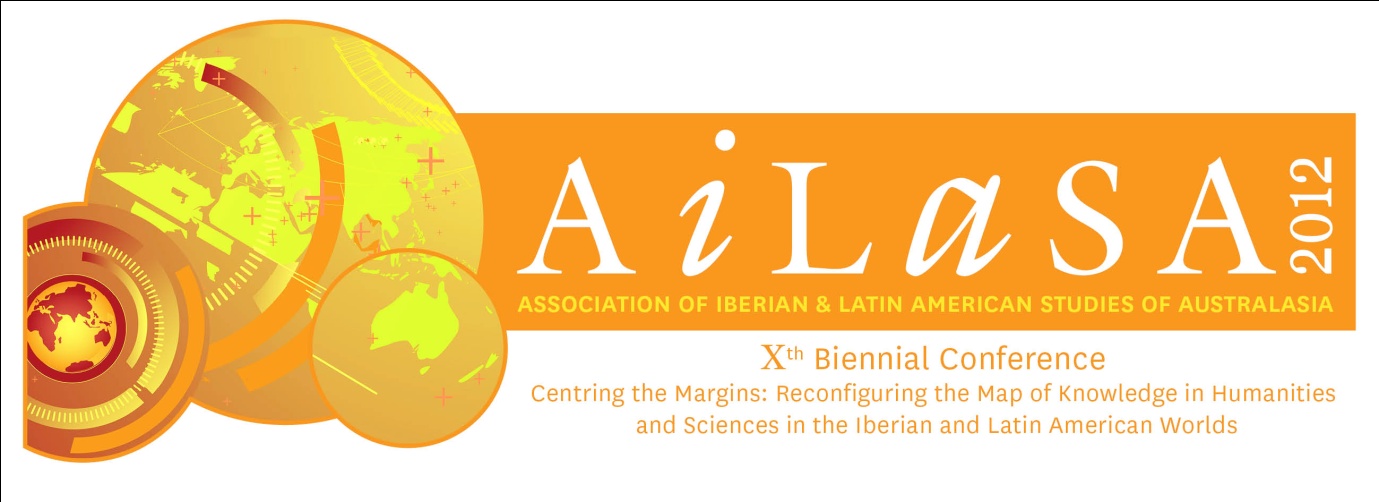 AILASA 2012 “CENTRING THE MARGINS” Conference Programme:Wednesday 4th July4.00-5.00pm:  Registration for delegates. Atrium of the Faculty of Architecture and Design, Te Aro Campus, Vivian St.5.00pm : 	Official Welcome to Wellington (Mihi) at the Faculty of Architecture and Design and welcome to AILASA 2012 “Centring the Margins” from representatives of Victoria University and Victoria Institute for Links with Latin America (VILLA).*Please note the change of venue for this welcome ceremony.5.30-7.00pm: 	Keynote 1: 	Professor Lisa Matisoo-Smith will present “Reconfiguring the Polynesian Triangle. Assessing the Evidence for Polynesian Contact with the Americas”. 	The keynote presentation will be followed by time for questions. Chaired by Warwick Murray and Nicola Gilmour. 	Location: VSLT17.00-8.00pm: Welcome Function and vino de honor. (Atrium) Thursday 5th July9.00-10.30: Keynote 2: Professor Cristóbal Kay will present “Latin American Theories of Development: Remarks on their Contribution and on Latin American Studies”. The keynote presentation will be followed by time for questions. Chair: Warwick Murray. Room: VSLT1.NB. After the question time, Barry Carr will speak briefly about the AILASA Steve Niblo prize and announce the first winner of the prize. 10.30-11am: Morning tea.11-1.00pm: Panel Sessions 1-3 1: Trade and Knowledge: Transpacific and Transatlantic Transfers between Centre and Periphery, Past and Present. 	Session to be held in VSLT1Chair: TBC Nancy Márquez: “The Americas and the Empirical Turn in early Modern Science: La Casa de la Contratación and Early Scientific texts from New Spain”Victoria Ríos: “The Contribution of Sahagún’s Nahua Assistants to the Spanish Translation of Historia universal de las cosas de Nueva España”Ximena Briceño: “From Regional to Global: Nineteenth-Century Filigree from Asia to the Americas” Adrian Hearn: “What Can Latin America and Australia Learn from Each Other in Relation to China?”2: Mapping New Latin American Identities and New Subjectivities through National Literature and Anthems.   Session to be held in VSLT2Chair: TBC Jeffrey Browitt: “Leer a Rodrigo Rey Rosa” William Cheng: “The Failures of the Present and the Promise of the Future: Pineda Botero’s The Unfathomable and Hugo Chavez’s Bolivarian Self-Fashioning”3: Argentina, Brazil and Mexico. 	Session to be held in VS204Chair: Warwick Murray. Andrew Self: “Modernity as Civilisation or Barbarism: The Liberal Construction of Argentina” Juan Pablo Ferrero: “Rethinking Democratisation in Post-Transition Contexts: Trade Unions and Social Movement Organisations in Argentina and Brazil” Rodrigo Azaola: “Share or Divide? Brazil and Mexico as the Emerging Powers of Latin America” John Minns: “Mexico: so close to ….”1.00-2.30pm: Lunch and 1.30-2.30pm: AILASA General Meeting to be held in VS127.2.30-4.30pm Panel Sessions 4-54: Chile: Gender, Politics and Education. 	Session to be held in VSLT1Chair: Warwick Murray Jane L. Christie: “Resignifying Political Leadership Frames: Human Rights Icons and Michelle Bachelet” Paula Pereda: :At the Margins of Political Representation: From Bachelet to the New Social Movements in Chile”  Monica Evans: “Feeling their Way: Doing Research with Young Fathers in Valparaíso” Colin Kennedy: “Centring the Margins: How Education is Holding Back Chilean Development. A Look at Why the Concertación was Unable to Reduce Inequality in Education”5: Activism beyond the Centre. Session to be held in VSLT2Chair: TBC 	Barry Carr: “New York, Havana and Mexico City: Hub Cities in the Transnational Networks of Radicals, Revolutionaries and Exiles in the Greater Circum-Caribbean 1918-40”Navé Wald: “On the Margins of Periphery: Organised Campesinos in Northwest Argentina” Daniela Di Piramo: “Darkness at the Edge of Town: Perceptions and Misperceptions of Centre and Periphery in Politics” Robert Mason: “Transnational Radicals and ‘Inclusive Democracy’: Debating Chávez’s Venezuela in Multicultural Australia”4.30-5.00pm Afternoon tea.5.00-6.30pm: Panel Sessions 6-86: Latin American Perspectives through Film and Television. Session to be held in VSLT1Chair: Nicola GilmourDaniele Abreu e Lima and Leonardo Oliveira de Cunha Lima: “A Window into Brazil: The Retomada Cinema and Urban Brazil”Gabriela Alvarez: “From Mexico to the World: Gael García Bernal, Cinema and the Formation of a Pan-Hispanic Identity” Sofía Ríos Miranda: “Representation and Disjunction: Made-up Maids in Mexican Telenovelas” 7: Indigenous Activism and State Policy in Chile and Venezuela.Session to be held in VSLT2Chair: Warwick MurrayLuis Fernando Angosto Ferrández: “Is there an Indigenous Movement in Venezuela? Civil Society, the State and Ideologically Diverging Political Interest in Indigenous Activism” Sharon McLennan: “Deceptive and Disingenuous? Prioritising the (Honduran) Margins in Representations of the (North American) Centre”Francisca de la Maza: “Chilean Indigenous Policy in Action: An Ethnography of Local Interactions, Araucania Region, Chile” 8: Legal Developments at the Margins in Latin AmericaSession to be held in VS204Chair: Joss Opie Joel Colón Ríos: “Developments in Democracy in Latin America” Catherine Iorns: “Developments in Indigenous Rights: Centring the Margins” Friday 6th July9.00-10.30: Keynote 3: Professor Lourdes Ortiz will present “En las Antípodas”. The keynote presentation will be followed by time for questions. Please note this keynote will be given in Spanish. Chair: Nicola Gilmour.10.30-11.00am: Morning tea11-1pm: Panel Sessions 9-119: Revisiting the post-Spanish Civil War Novel Session to be held in VSLT1Chair: Stewart KingRoss Woods: “Questioning the Canon: The Strange Case of La familia de Pascual Duarte” Christina Arkinstall: “Opening and Closing History’s Wounds: Mercedes Salisachs’s Los que se quedan” Sarah Leggott: “Re-membering a Traumatic Past: Dolores Medio’s Nosotros, los Rivero” Julia Van Luijk: “A Critical Portrait of Francoist Spain: Juan García Hortelano’s Nuevas amistades10: Art and ArchitectureSession to be held in VSLT2Chair: TBCRichard Reddaway: “El Barrocco de Aotearoa” 	Polly Stupples: “Art in International Development: Escaping or Maintaining a Centre-Periphery Relationship” Daniele Abreu e Lima: “Modernism in Peripheral Countries: A Study of the Brazilian and the New Zealand House” Diane Brand: “Space and Speed at the Margins: Racing At Puerto America’s Cup, Valencia”11: Regional and Global (Popular) CultureSession to be held in VS204Chair: Warwick MurrayTaciano Milfont: “Understanding Jeitinho: the Brazilian Skill of Getting Around Anything” Rowan Ireland: “Political and Developmental Implications of Changes in the Popular Religious Scene in Brazil, 1970s-2000s”Ralph Newmark: “Sound Waves from the ‘Loudest Island in the World’: Resistance and Impact of Jamaican Music in Latin America, Africa and Australasia”1.00-2.00pm: Lunch. 1.30-2.00pm Documentary film showing: “People’s Media Venezuela / Comunicadores sociales venezolanos” (2012). Co-produced by Kathryn Lehman and Geraldene Peters, edited by Josie McClutchie. 30 mins. (VSLT1)2-3.30-pm: Panel Sessions 12-14.12: Catalonia, Spain and the World: Situating Contemporary Catalonia and Catalan CultureSession to be held in VSLT1Chair: Nicola GilmourStewart King: “‘Este paraje que antaño era España’: Lorenzo Silva’s La reina sin espejo and the Representation of Catalonia in Spanish Crime Fiction”Montserrat Roser i Puig: “Over the Pond: The Tango and the Bolero in Three Plays by Manuel Molins”Kathryn Crameri: “Second-Class Citizens? The role of Documentary Filmmaking in Moral Panics about Speakers of Spanish in Catalonia”13: Indigenous Law and Human Rights in Latin AmericaSession to be held in VSLT2Chair:  Kathryn LehmanEmily Wright: “Making Transitional Justice Work for Indigenous Communities”Walescka Pino Ojeda: “Los límites de la justicia frente a los crímenes abyectos: el caso de Luz Arce en Chile” Panel organised by NZCLAS (New Zealand Centre for Latin American Studies) and ENLACES (Engaging Latin American Culture, Education and Students), The University of Auckland.14: Reconfiguring Brazil: Interdisciplinary and Cross-Cultural Approaches.Session to be held in VS204Chair: Taciano MilfontRoberto González-Casanovas: “Double Agents of Conversion in the Colonial Missions of Brazil and Paraguay” Genaro Vilanova Miranda de Oliveira: “The First Mass and the Second Candomblé: Reframing Colonial Brazilian History” Marcelo Mendes de Souza: “Mis-reading by/of Machado de Assis and J.L. Borges: Ironic Reception and Adaptation of English Narratives by the Authors’ and of the Authors’ Narratives by their Critics” Panel organised by NZCLAS (New Zealand Centre for Latin American Studies) and ENLACES (Engaging Latin American Culture, Education and Students), The University of Auckland.3.30-4.00pm: Afternoon tea4.00-5.30pm: Panel Sessions 15-1715: Dancing on the Margins: The Choreography of Power and Resistance in Latin America.Session to be held on VSLT1Chair: Barry CarrBlanca Tovías: “Anti-Colonial Dances and Fiestas: Indigenous Views from the Americas” David Cahill: “Dance as Politics and Protest: The Tacquies of the Colonial Andes” Michaela Callaghan: “Dancing into the Centre: The Choreography of Identity in the Peruvian Andes” 16: Indigenous Peoples and Law in Latin America.Session to be held in VSLT2Chair: Walescka Pino-OjedaKathryn Lehman: “The Sea Between Us: Politics, Identity and Plurinational Knowledges in También la lluvia (2010)” Tamaki Tokita: “Translating ‘Peripheral’ Perspectives: The Case of Sumak Kawsai in Ecuador” Mayra Gómez: “From the Doctrine of Discovery to the Rights of Mother Earth: Contrasting Legal Frameworks for Global Society” 	Panel organised by NZCLAS (New Zealand Centre for Latin American Studies) and ENLACES (Engaging Latin American Culture, Education and Students), The University of Auckland.17: Contested Memories and ‘Peripheral’ Histories and FuturesSession to be held in VS204Chair: Ross WoodsNicola Gilmour: “Centring the Margins of History in the Spanish Historical Novel” Andrea Hepworth: “Preservation or Destruction of Lieux de Mémoire: Contested Spaces in the Realm of Memory”Anne Walsh: “’The Shifting Centre’: A Futuristic View of Madrid in Rosa Monetero’s Lágrimas en la lluvia”Conference Dinner: Meeting point in the Atrium, Faculty of Architecture and Design at 6.30 to be at Ostería del Toro (Tory St) by 6.45pm.Saturday 7th July9.30.00-11.30am: Panel Sessions 18-19.20: Writing (from) the Periphery Session to be held in VSLT1Chair: Nicola GilmourMicaela Pattison: “Writing a Eugenic Life” Ana Duffy: “Luisa Valenzuela: Escribiendo las voces silenciadas” María Celina Bortolotto: “1-800-ENGLISH: Angel Lozada’s bilingualism in No quiero quedarme sola y vacía (2006)” Pablo Ramos González del Rivero: “La Fiera Literaria: un libelo contra el canon de las letras contemporáneas española”21: Poverty, Utopia and Animated Exoticism in Brazilian and Cuban CinemaSession to be held in VSLT2Chair: Daniele Abreu e LimaAline Frey: “Realism and Urban Conflict in Contemporary Brazilian Cinema” Camilo Díaz Pino: “Animation in Cuba/Cuba in Animation: Pre-Revolutionary Cuba as a Locality of Self/Exoticism”Carla Grosman: “Utopian Zombies: The Cuban Film, Juan of the Dead (2011)” Leonardo Oliveira da Cunha Lima: “From Cinema Novo to the Retomada: Brazilian Cinema and its Identity”Panel organised by NZCLAS (New Zealand Centre for Latin American Studies) and ENLACES (Engaging Latin American Culture, Education and Students), The University of Auckland.11.30-12.00: Morning tea12.00-12.30:Lourdes Ortiz in conversation with Lilit Thwaites. (To be held in VSLT204)12.30- 1.00pm: Farewell from Conference Convenors and Committee (VSLT1)